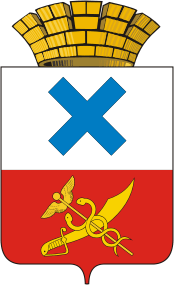 ПОСТАНОВЛЕНИЕ администрации Муниципального образования город Ирбитот 13 сентября 2017 года  № 1627 г. Ирбит	 Об утверждении Методики прогнозирования поступлений доходов в бюджет Муниципального образования город Ирбит, главным администратором которых является администрация Муниципального образования город ИрбитВ соответствии со статьей 160.1 Бюджетного кодекса Российской Федерации, Постановлением Правительства Российской Федерации от 23 июня 2016 года № 574 «Об общих требованиях к методике прогнозирования поступлений доходов в бюджеты бюджетной системы Российской Федерации», распоряжением администрации Муниципального образования город Ирбит от 25.12.2015 № 223-р «О наделении полномочиями администратора доходов бюджета», администрация Муниципального образования город Ирбит ПОСТАНОВЛЯЕТ:1. Утвердить Методику прогнозирования поступлений доходов в бюджет Муниципального образования город Ирбит, главным администратором которых является администрация Муниципального образования город Ирбит (прилагается).Признать утратившим силу постановление администрации Муниципального образования город Ирбит от 5 сентября 2016 года № 1420 «Об утверждении Методики прогнозирования поступлений доходов в бюджет Муниципального образования город Ирбит, главным администратором которых является администрация Муниципального образования город Ирбит».Разместить настоящее постановление на официальном сайте администрации Муниципального образования город Ирбит в сети Интернет.Контроль за исполнением настоящего постановления возложить на заместителя главы администрации Муниципального образования город Ирбит Н.В. Волкову.Глава Муниципального образования город Ирбит                                                                               Г.А. АгафоновУтвержденаПостановлением администрации Муниципального образования город Ирбит от  « 13 » сентября  2017 № 1627МЕТОДИКАПРОГНОЗИРОВАНИЯ ПОСТУПЛЕНИЙ ДОХОДОВ В БЮДЖЕТ МУНИЦИПАЛЬНОГО ОБРАЗОВАНИЯ ГОРОД ИРБИТ, ГЛАВНЫМ АДМИНИСТРАТОРОМ КОТОРЫХ ЯВЛЯЕТСЯ АДМИНИСТРАЦИЯ МУНИЦИПАЛЬНОГО ОБРАЗОВАНИЯ ГОРОД ИРБИТОБЩИЕ ПОЛОЖЕНИЯНастоящая Методика прогнозирования поступлений доходов в Муниципальном образовании город Ирбит (далее – Методика) разработана в соответствии с действующим бюджетным законодательством для расчета доходов бюджета Муниципального образования город Ирбит, администрируемых администрацией Муниципального образования город Ирбит.Прогнозирование поступлений доходов в бюджет Муниципального образования город Ирбит основано на принципах бюджетного планирования, сформулированных в Бюджетном кодексе Российской Федерации на основе:- отчетности об исполнении бюджета в динамике лет;- ожидаемого объема поступлений доходов на очередной финансовый год и плановый период.Расчет прогнозных поступлений доходов в бюджет Муниципального образования город Ирбит на очередной финансовый год и плановый период осуществляется с учетом интенсивности изменения поступления доходов по видам доходов.Методика разработана по каждому виду доходов и содержит:а) наименование вида доходов и соответствующий код бюджетной классификации Российской Федерации;б) описание показателей, используемых для расчета прогнозного объема поступлений по каждому виду доходов, с указанием источника данных для соответствующего показателя;в) характеристику метода расчета прогнозного объема поступлений по каждому виду доходов. Для каждого вида доходов применяется один из следующих методов (комбинация следующих методов) расчета:- прямой расчет, основанный на непосредственном использовании прогнозных значений объемных и стоимостных показателей, уровней ставок и других показателей, определяющих прогнозный объем поступлений прогнозируемого вида доходов;- усреднение – расчет на основании усреднения годовых объемов доходов бюджетов бюджетной системы Российской Федерации не менее чем за 3 года или за весь период поступления соответствующего вида доходов в случае, если он не превышает 3 года;- индексация – расчет с применением индекса потребительских цен или другого коэффициента, характеризующего динамику прогнозируемого вида доходов бюджетов бюджетной системы Российской Федерации;- экстраполяция – расчет, осуществляемый на основании имеющихся данных о тенденциях изменения поступлений в предшествующие периоды;- иной способ.НАЛОГОВЫЕ ДОХОДЫГосударственная пошлина за выдачу разрешений на установку рекламной конструкции КБК  901 1 08 07150 01 1000 110Объем поступлений государственной пошлины за выдачу разрешения на установку рекламной  конструкции на очередной финансовый год прогнозируется методом усреднения.Данный метод прогнозирования поступлений доходов реализуется на основании вычисления среднего объема фактических поступлений по данному доходному источнику за последние три отчетных периода. Сведения о фактических поступлениях в бюджет Муниципального образования город Ирбит берутся из отчетов об исполнении бюджета. Ожидаемый объем поступлений рассчитывается по формуле:Р (m)  = (P (m1) +  P (m2) + P (m3))/3, гдеР (m1) … P(m3) – фактические поступления, полученные за 3 отчетных периода;Р (m) – объем поступлений в очередном финансовом  году.3. НЕНАЛОГОВЫЕ ДОХОДЫ3.1. Доходы от сдачи в аренду имущества, составляющего казну городских округов (за исключением земельных участков) (доходы от сдачи в аренду объектов нежилого фонда городских округов, находящихся в казне городских округов и не являющихся памятниками истории, культуры и градостроительства)КБК  901 1 11 05074 04 0003 120 Объем поступлений доходов от сдачи в аренду имущества, составляющего казну муниципального образования, за пользование нежилыми зданиями, строениями, помещениями, на очередной финансовый год прогнозируется методом фактических поступлений.Метод фактических поступлений основывается на отчетных данных о фактических поступлениях по данному доходному источнику за последние три отчетных периода. Данные о фактических поступлениях в бюджет Муниципального образования город Ирбит берутся из отчетов об исполнении бюджета за соответствующий период с учетом коэффициента досчета. Коэффициент досчета до ожидаемых поступлений текущего года, рассчитывается исходя из анализа начисленных поступлений за последние три отчетных периода и фактических поступлений за соответствующие периоды. При расчете доходов указанным методом  учитывается снижение поступлений в связи с уменьшением количества действующих договоров аренды, связанных с окончанием срока аренды и (или) с их досрочным расторжением.3.2. Доходы от сдачи в аренду имущества, составляющего казну городских округов (за исключением земельных участков) (плата за пользование жилыми помещениями (плата за наем) муниципального жилищного фонда, находящего в казне городских округов)КБК  901 1 11 05074 04 0004 120 Объем поступлений доходов по плате за пользование жилыми помещениями (плата за наем): муниципального жилищного фонда (Дпл.наем) прогнозируется на очередной финансовый год и плановый период прогнозируется методом прямого расчета и рассчитывается по формуле:Дпл.наем = Зм.жил.ф. х СТ х 12 мес. х Ксобир., где:(Зм.жил.ф.) – площадь муниципального жилищного фонда по состоянию на 01 января 2017 года по данным Территориального органа Федеральной службы государственной статистики по Свердловской области за вычетом ветхого, аварийного жилья и приватизированного в 2017 году;СТ – ставка платы за наем (за квадратный метр) муниципального жилищного фонда, утвержденная постановлением администрации Муниципального образования город Ирбит, с учетом планируемого изменения ставки платы за наем на очередной финансовый год;12 – количество месяцев в году;(Ксобир.) – коэффициент собираемости. Коэффициент собираемости рассчитывается исходя из фактических поступлений за предыдущий период. Прогнозируемые поступления могут быть скорректированы в сторону увеличения на сумму задолженности, сформировавшуюся на последнюю отчетную дату.3.3. Доходы от реализации иного имущества, находящегося в собственности городских округов (за исключением имущества муниципальных бюджетных и автономных учреждений, а также имущества муниципальных унитарных предприятий, в том числе казенных)КБК  901 1 14 02043 04 0001 410Объем поступлений доходов от реализации иного имущества, находящегося в собственности городских округов в части реализации основных средств по указанному имуществу (доходы от реализации объектов нежилого фонда) на очередной финансовый год прогнозируется методом усреднения.Данный метод прогнозирования поступлений доходов реализуется на основании вычисления среднего объема фактических поступлений по данному доходному источнику за последние три отчетных периода. Данные о фактических поступлениях в бюджет Муниципального образования город Ирбит берутся из отчетов об исполнении бюджета.Ожидаемый объем поступлений рассчитывается по формуле:Р (m)  = (P (m1) +  P (m2) + P (m3))/3, гдеР (m1) … P(m3) – фактические поступления, полученные за 3 отчетных периода;Р (m) – объем поступлений в очередном финансовом  году.Прогноз может быть уточнен на основании утвержденных программ управления (приватизации) муниципального имущества на очередной финансовый год и плановый период.3.4. Доходы от сдачи в аренду имущества, составляющего казну городских округов (за исключением земельных участков) (доходы по договорам на установку и эксплуатацию рекламной конструкции на недвижимом имуществе, находящемся в казне городских округов) КБК  901 111 05074 04 0008 120Объем поступлений доходов в бюджет Муниципального образования город Ирбит от сдачи в аренду имущества, составляющего казну городских округов (за исключением земельных участков) (доходы по договорам на установку и эксплуатацию рекламной конструкции на недвижимом имуществе, находящемся в казне городских округов), на очередной финансовый год прогнозируется методом фактических поступлений.Метод фактических поступлений основывается на отчетных данных о фактических поступлениях по данному доходному источнику за последние три отчетных периода. Данные о фактических поступлениях в бюджет берутся из отчетов об исполнении бюджета за соответствующий период с учетом коэффициента досчета. Коэффициент досчета до ожидаемых поступлений текущего года, рассчитывается исходя из анализа начисленных поступлений за последние три отчетных периода и фактических поступлений за соответствующие периоды. При расчете доходов указанным методом учитывается снижение поступлений в связи с уменьшением количества действующих договоров аренды, связанных с окончанием срока аренды и (или) с их досрочным расторжением.Коэффициенты ожидаемого роста поступлений доходов на плановый период 2019 и 2020 годов применимы на основании Постановления Правительства Свердловской области от 14.09.2017 № 664-ПП «Об утверждении методик, применяемых для расчета межбюджетных трансфертов из областного бюджета местным бюджетам, на 2018 год и плановый период 2019 и 2020 годов» в соответствии с таблицей 1.3.5. Доходы, получаемые в виде арендной платы за земельные участки, государственная собственность на которые не разграничена, и которые расположены в границах городских округов, а также средства от продажи права на заключение договоров аренды указанных земельных участков (доходы, получаемые в виде арендной платы за указанные земельные участки) КБК  901 111 05012 04 0001 120Объем поступлений доходов, получаемых в виде арендной платы за земельные участки, государственная собственность на которые не разграничена и которые расположены в границах городских округов,  на очередной финансовый год  прогнозирует методом усреднения.Данный метод прогнозирования поступлений доходов реализуется на основании вычисления среднего объема фактических поступлений по данному доходному источнику за последние три отчетных периода. Данные о фактических поступлениях в бюджет Муниципального образования город Ирбит берутся из отчетов об исполнении бюджета.Ожидаемый объем поступлений рассчитывается по формуле:Р (m)  = (P (m1) +  P (m2) + P (m3))/3, гдеР (m1) … P(m3) – фактические поступления, полученные за 3 отчетных периода;Р (m) – объем поступлений в очередном финансовом  году.При расчете доходов указанным методом учитываются снижение поступлений в связи с уменьшением количества договоров действующих договоров аренды, связанных с окончанием срока аренды и (или) с их досрочным расторжением. 3.6. Доходы, получаемые в виде арендной платы, а также средства от продажи права на заключение договоров аренды за земли, находящиеся в собственности городских округов (за исключением земельных участков муниципальных бюджетных и автономных учреждений) (доходы, получаемые в виде арендной платы за указанные земельные участки) КБК  901 111 05024 04 0001 120Объем поступлений доходов, получаемых в виде арендной платы за земли, находящиеся в собственности городских округов (за исключением земельных участков муниципальных бюджетных и автономных учреждений), на очередной финансовый год прогнозируется методом усреднения.Эта метод прогнозирования поступлений доходов реализуется на основании вычисления среднего объема фактических поступлений по данному доходному источнику за последние три отчетных периода. Данные о фактических поступлениях в бюджет Муниципального образования город Ирбит берутся из отчетов об исполнении бюджета.Ожидаемый объем поступлений рассчитывается по формуле:Р (m)  = (P (m1) +  P (m2) + P (m3))/3, гдеР (m1) … P(m3) – фактические поступления, полученные за 3 отчетных периода;Р (m) – объем поступлений в очередном финансовом  году.При расчете доходов указанным методом учитываются снижение поступлений в связи с уменьшением количества договоров действующих договоров аренды, связанных с окончанием срока аренды и (или) с их досрочным расторжением. 3.7. Доходы от продажи земельных участков, государственная собственность на которые не разграничена и которые расположены в границах городских округовКБК  901 1 14 06012 04 0000 430Объем поступлений доходов продажи земельных участков, государственная собственность на которые не разграничена и которые расположены в границах городских округов, на очередной финансовый год прогнозируется методом усреднения.Данный метод прогнозирования поступлений доходов реализуется на основании вычисления среднего объема фактических поступлений по данному источнику за последние три отчетных периода. Данные о фактических поступлениях в бюджет Муниципального образования город Ирбит  берутся из отчетов об исполнении бюджета.Ожидаемый объем поступлений рассчитывается по формуле:Р (m)  = (P (m1) +  P (m2) + P (m3))/3, гдеР (m1) … P(m3) – фактические поступления, полученные за 3 отчетных периода;Р (m) – объем поступлений в очередном финансовом  году.3.8. Доходы от продажи земельных участков, находящихся в собственности городских округов (за исключением земельных участков муниципальных бюджетных автономных учреждений)КБК  901 1 14 06024 04 0000 430Объем поступлений доходов продажи земельных участков, находящихся в собственности городских округов (за исключением земельных участков муниципальных бюджетных автономных учреждений), на очередной финансовый год прогнозируется методом усреднения.Данный метод прогнозирования поступлений доходов реализуется на основании вычисления среднего объема фактических поступлений по данному источнику за последние три отчетных периода. Данные о фактических поступлениях в бюджет Муниципального образования город Ирбит  берутся из отчетов об исполнении бюджета.Ожидаемый объем поступлений рассчитывается по формуле:Р (m)  = (P (m1) +  P (m2) + P (m3))/3, гдеР (m1) … P(m3) – фактические поступления, полученные за 3 отчетных периода;Р (m) – объем поступлений в очередном финансовом  году.3.9. Доходы от перечисления части прибыли, остающейся после уплаты налогов и иных обязательных платежей муниципальных унитарных предприятий, созданных городскими округамиКБК 901 1 11 07014 04 0000 120Объем поступлений доходов в бюджет Муниципального образования город Ирбит от перечисления части прибыли, остающейся после уплаты налогов и иных обязательных платежей муниципальных унитарных предприятий, на очередной финансовый год и плановый период прогнозируется методом прямого расчета и используются следующие показатели:- сумма чистой прибыли муниципальных унитарных предприятий за год, предшествующий прогнозному финансовому году, источником являются данные бухгалтерского учета «Отчет о прибылях и убытках» за год, предшествующий отчетному;- норматив отчислений, утверждаемый Решением Думы Муниципального образования город Ирбит от 22.12.2016 года № 455 «О бюджете Муниципального образования город Ирбит на 2017 год и плановый период 2018 и 2019 годов» в размере 5 %;- количество прибыльных муниципальных унитарных предприятий, источникам данных являются данные бухгалтерского учета «Отчет о прибылях и убытках» за год, предшествующий отчетному.4. ПРОЧИЕ ДОХОДЫ4.1. Прочие доходы от оказания платных услуг (работ) получателями средств бюджетов городских округов (прочие доходы от оказания платных услуг (работ)КБК  901 1 13 01994 04 0004 130 Прогноз поступлений в доход бюджета Муниципального образования город Ирбит прочих доходов от оказания платных услуг (работ) получателями средств бюджетов городских округов (Дпр.) в очередном финансовом году прогнозируется методом прямого расчета.        Алгоритм расчета прогнозных показателей соответствующего вида доходов определяется исходя из количества планируемых платных услуг и их стоимости, установленной органами местного самоуправления.  Определение количества планируемых платных услуг каждого вида основывается на статистических данных не менее чем за 3 года или весь период оказания услуги в случае, если он не превышает 3 года.  4.2. Прочие доходы от компенсации затрат бюджетов городских округов (возврат дебиторской задолженности прошлых лет).КБК  901 1 13 02994 04 0001 130 Прочие доходы от компенсации затрат бюджетов городских округов не являются платежами, которые носят регулярный характер, поэтому прогнозирование поступлений на очередной финансовый год производится методом экспертной оценки.Метод экспертной оценки прочих доходов от компенсации затрат бюджетов городских округов основывается на предполагаемых возможных поступлениях в доход местного бюджета данного доходного источника в очередном финансовом году.ШТРАФЫ, САНКЦИИ, ВОЗМЕЩЕНИЕ УЩЕРБА 4.3. Прочие поступления от денежных взысканий (штрафов) и иных сумм в возмещение ущерба, зачисляемые в бюджеты городских округовКБК  901 1 16 90040 04 0000 140  В части доходов, полученных в результате применения мер гражданско-правовой, административной и уголовной ответственности, в том числе штрафов, конфискаций и компенсаций, а также средств, полученных в возмещение вреда, причиненного публично-правовому образованию, и иных сумм принудительного изъятия применяется метод прямого расчета (на основании количества правонарушений по видам и размерам платежа за каждый вид правонарушения). Определение прогнозного количества правонарушений каждого вида, закрепленного в законодательстве Российской Федерации, основывается на статистических данных не менее чем за 3 года или за весь период закрепления в законодательстве Российской Федерации соответствующего вида правонарушения в случае, если этот период не превышает 3 года. Размер платежа по каждому виду правонарушений соответствует положениям законодательства Российской Федерации или законодательства субъекта Российской Федерации с учетом изменений, запланированных на очередной финансовый год и плановый период.Таблица 1№п/пНаименование доходовЗначение коэффициентаЗначение коэффициента№п/пНаименование доходов2019 год к
2018 году2020 год к
2019 году12341.Государственная пошлинаНеналоговые доходы (за исключением доходов от сдачи в аренду земельных участков, платежей при пользовании недрами, платы за использование лесов, доходов от оказания платных услуг (работ) и компенсации затрат государства, доходов от продажи материальных и нематериальных активов и земельных участков, административных платежей и сборов, прочих неналоговых доходов)1,0191,0252.Доходы от сдачи в аренду земельных участков1,041,043.Сбор за пользование объектами животного мираПлатежи при пользовании недрамиПлата за использование лесовДоходы от оказания платных услуг (работ) и компенсации затрат государства)Доходы от продажи материальных и нематериальных активов и земельных участковАдминистративные платежи и сборыПрочие неналоговые доходы1,0001,000